Выставка в Управлении!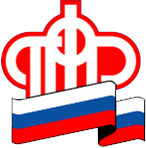 Приближается 25-летняя годовщина со дня образования ПФР.
Приурочено к этой знаменательной дате, а также в честь Международного дня пожилых людей, с 28 сентября 2015 по 09 октября 2015 г в фойе Управления организована выставка «Главное, ребята, сердцем не стареть». Приглашаем всех желающих!Управление ПФР вПриозерском районеЛенинградской области